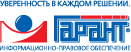 Начало формыКонец формыДОКУМЕНТГлавнаяФедеральный закон от 28 июня 1995 г. N 98-ФЗ "О государственной поддержке молодежных и детских общественных объединений" (с изменениями и дополнениями)Глава I. Общие положения Общие положения Федеральный закон от 28 июня 1995 г. N 98-ФЗ
"О государственной поддержке молодежных и детских общественных объединений"С изменениями и дополнениями от:21 марта 2002 г., 29 июня, 22 августа 2004 г., 1 июля 2011 г., 5 апреля 2013 г.Принят Государственной Думой 26 мая 1995 годаИнформация об изменениях:Федеральным законом от 22 августа 2004 г. N 122-ФЗ в преамбулу настоящего Федерального закона внесены изменения, вступающие в силу с 1 января 2005 г.См. текст преамбулы в предыдущей редакцииНастоящий Федеральный закон определяет общие принципы, содержание и меры государственной поддержки молодежных и детских общественных объединений Российской Федерации (далее - молодежные и детские объединения).Под государственной поддержкой молодежных и детских объединений понимается совокупность мер, принимаемых органами государственной власти Российской Федерации в соответствии с законодательством Российской Федерации в области государственной молодежной политики в целях создания и обеспечения правовых, экономических и организационных условий деятельности таких объединений, направленной на социальное становление, развитие и самореализацию детей и молодежи в общественной жизни, а также в целях охраны и защиты их прав.Абзац третий утратил силу с 1 января 2005 г.Информация об изменениях:См. текст абзаца третьего преамбулыГлава I. Общие положенияСтатья 1. Отношения, регулируемые настоящим Федеральным закономИнформация об изменениях:Федеральным законом от 5 апреля 2013 г. N 56-ФЗ в пункт 1 статьи 1 настоящего Федерального закона внесены измененияСм. текст пункта в предыдущей редакции1. Настоящий Федеральный закон регулирует отношения, возникающие в связи с установлением и осуществлением федеральными органами исполнительной власти мер государственной поддержки общероссийских, международных молодежных и детских объединений.Информация об изменениях:Федеральным законом от 22 августа 2004 г. N 122-ФЗ в пункт 2 статьи 1 настоящего Федерального закона внесены изменения, вступающие в силу с 1 января 2005 г.См. текст пункта в предыдущей редакции2. Иные отношения, в которые вступают молодежные и детские объединения с федеральными органами исполнительной власти, юридическими лицами и гражданами, регулируются соответствующими нормативными правовыми актами Российской Федерации.Действие настоящего Федерального закона не распространяется на:молодежные и детские коммерческие организации;молодежные и детские религиозные организации;молодежные и студенческие объединения, являющиеся профессиональными союзами;молодежные и детские объединения, учреждаемые либо создаваемые политическими партиями.3. Требования в отношении молодежных и детских объединений, устанавливаемые пунктом 2 статьи 4 настоящего Федерального закона, не могут служить основанием для ограничения права детей и молодежи на объединение.Статья 2. Законодательство Российской Федерации о государственной поддержке молодежных и детских объединений1. Законодательство Российской Федерации о государственной поддержке молодежных и детских объединений состоит из настоящего Федерального закона, основывающегося на положениях Конституции Российской Федерации и являющегося частью законодательства Российской Федерации об общественных объединениях.ГАРАНТ:См. Федеральный закон от 19 мая 1995 г. N 82-ФЗ "Об общественных объединениях"2. Утратил силу.Информация об изменениях:См. текст пункта 2 статьи 23. Если международным договором Российской Федерации установлены иные правила, чем предусмотренные настоящим Федеральным законом, то применяются правила международного договора.Информация об изменениях:Федеральным законом от 5 апреля 2013 г. N 56-ФЗ настоящий Федеральный закон дополнен статьей 2.1Статья 2.1. Государственная поддержка молодежных и детских объединений в субъектах Российской Федерации1. Вопросы государственной поддержки межрегиональных, региональных и местных молодежных и детских объединений в субъектах Российской Федерации и ведения региональных реестров молодежных и детских объединений, пользующихся государственной поддержкой, регулируются законодательством субъектов Российской Федерации.2. В случае, если в субъекте Российской Федерации оказывается государственная поддержка межрегиональным, региональным и местным молодежным или детским объединениям, уполномоченный орган государственной власти субъекта Российской Федерации ежеквартально представляет в федеральный орган исполнительной власти по реализации государственной молодежной политики указанные в подпунктах 1 - 8 пункта 3 статьи 13 настоящего Федерального закона сведения об объединениях, включенных в региональный реестр молодежных и детских объединений, пользующихся государственной поддержкой.Информация об изменениях:Федеральным законом от 22 августа 2004 г. N 122-ФЗ в статью 3 настоящего Федерального закона внесены изменения, вступающие в силу с 1 января 2005 г.См. текст статьи в предыдущей редакцииСтатья 3. Принципы государственной поддержки молодежных и детских объединенийИсходя из основных направлений государственной молодежной политики государственная поддержка молодежных и детских объединений осуществляется в соответствии с принципами:приоритета общих гуманистических и патриотических ценностей в деятельности молодежных и детских объединений;равенства прав на государственную поддержку молодежных и детских объединений, отвечающих требованиям настоящего Федерального закона;признания самостоятельности молодежных и детских объединений и их права на участие в определении мер государственной поддержки;абзац пятый утратил силу с 1 января 2005 г.Информация об изменениях:См. текст абзаца пятого статьи 3Меры государственной поддержки молодежных и детских объединений не могут быть использованы федеральными органами исполнительной власти, должностными лицами против законных интересов молодежных и детских объединений, а также в целях изменения характера их деятельности.Статья 4. Молодежные и детские объединения, являющиеся объектами государственной поддержкиИнформация об изменениях:Федеральным законом от 5 апреля 2013 г. N 56-ФЗ пункт 1 статьи 4 настоящего Федерального закона изложен в новой редакцииСм. текст пункта в предыдущей редакции1. Государственная поддержка в соответствии с настоящим Федеральным законом может оказываться зарегистрированным в установленном законом порядке:общероссийским, международным молодежным объединениям граждан в возрасте до 30 лет, объединившихся на основе общности интересов;общероссийским, международным детским объединениям граждан в возрасте до 18 лет и совершеннолетних граждан, объединившихся для осуществления совместной деятельности.Информация об изменениях:Федеральным законом от 5 апреля 2013 г. N 56-ФЗ в пункт 2 статьи 4 настоящего Федерального закона внесены измененияСм. текст пункта в предыдущей редакции2. Государственная поддержка общероссийских, международных молодежных и детских объединений осуществляется при соблюдении ими следующих условий:объединение является юридическим лицом и действует не менее одного года с момента его государственной регистрации;в объединении насчитывается не менее 3000 членов.Соответствие обращающегося за государственной поддержкой молодежного или детского объединения установленным настоящим Федеральным законом требованиям определяется федеральным органом исполнительной власти, осуществляющим функции по оказанию государственных услуг и управлению государственным имуществом в сфере государственной молодежной политики.3. Объединение молодежного или детского объединения в ассоциацию (союз) с другими молодежными или детскими общественными объединениями при сохранении им организационной самостоятельности не может служить основанием для исключения его из числа объектов государственной поддержки.4. Утратил силу с 1 января 2005 г.Информация об изменениях:См. текст пункта 4 статьи 4Информация об изменениях:Федеральным законом от 22 августа 2004 г. N 122-ФЗ в наименование статьи 5 настоящего Федерального закона внесены изменения, вступающие в силу с 1 января 2005 г.См. текст наименования в предыдущей редакцииСтатья 5. Права молодежных и детских объединенийИнформация об изменениях:Федеральным законом от 22 августа 2004 г. N 122-ФЗ в пункт 1 статьи 5 настоящего Федерального закона внесены изменения, вступающие в силу с 1 января 2005 г.См. текст пункта в предыдущей редакции1. Молодежные и детские объединения имеют право:готовить доклады Президенту Российской Федерации и Правительству Российской Федерации о положении детей и молодежи, участвовать в обсуждении докладов федеральных органов исполнительной власти по указанным вопросам, а также вносить предложения по реализации государственной молодежной политики;вносить предложения субъектам права законодательной инициативы по изменению федеральных законов и иных нормативных правовых актов, затрагивающих интересы детей и молодежи;участвовать в подготовке и обсуждении проектов федеральных программ в области государственной молодежной политики.2. Представители молодежных и детских объединений, их координационных советов имеют право участвовать в заседаниях федеральных органов исполнительной власти при принятии решений по вопросам, затрагивающим интересы детей и молодежи.Основные направления и формы государственной поддержки молодежных и детских объединений Глава II. Основные направления и формы государственной поддержки молодежных и детских объединенийСтатья 6. Информационное обеспечение и подготовка кадров молодежных и детских объединенийИнформация об изменениях:Федеральным законом от 22 августа 2004 г. N 122-ФЗ в пункт 1 статьи 6 настоящего Федерального закона внесены изменения, вступающие в силу с 1 января 2005 г.См. текст пункта в предыдущей редакции1. Федеральные органы исполнительной власти информируют молодежные и детские объединения о проводимых мероприятиях в области государственной молодежной политики.2. Органы, осуществляющие государственную регистрацию общественных объединений, обеспечивают информирование и принимают решения о государственной регистрации общероссийских и международных молодежных и детских объединений.Информация об изменениях:Федеральным законом от 22 августа 2004 г. N 122-ФЗ в пункт 3 статьи 6 настоящего Федерального закона внесены изменения, вступающие в силу с 1 января 2005 г.См. текст пункта в предыдущей редакции3. По запросам молодежных и детских объединений федеральный орган исполнительной власти по реализации государственной молодежной политики организует подготовку и переподготовку кадров этих объединений.Статья 7. Утратила силу с 1 января 2005 г.Информация об изменениях:См. текст статьи 7Статья 8. Утратила силу с 1 января 2005 г.Информация об изменениях:См. текст статьи 8Статья 9. Утратила силу с 1 января 2005 г.Информация об изменениях:См. текст статьи 9Статья 10. Государственная поддержка проектов (программ) молодежных и детских объединенийИнформация об изменениях:Федеральным законом от 22 августа 2004 г. N 122-ФЗ пункт 1 статьи 10 настоящего Федерального закона изложен в новой редакции, вступающей в силу с 1 января 2005 г.См. текст пункта в предыдущей редакции1. Меры государственной поддержки молодежных и детских объединений предусматриваются в разделах (подпрограммах) федеральных программ в области государственной молодежной политики и защиты детства.Решение о государственной поддержке проектов (программ) молодежных и детских объединений принимается федеральным органом исполнительной власти по реализации государственной молодежной политики по результатам конкурса указанных проектов (программ).Информация об изменениях:Федеральным законом от 22 августа 2004 г. N 122-ФЗ в пункт 2 статьи 10 настоящего Федерального закона внесены изменения, вступающие в силу с 1 января 2005 г.См. текст пункта в предыдущей редакции2. Конкурсный проект (программа) молодежного или детского объединения должен отражать цель, основные задачи, содержание и план реализации данного проекта (программы), финансовые, материальные, кадровые ресурсы и организационные возможности этого объединения по реализации проекта (программы).3. Утратил силу с 1 января 2005 г.Информация об изменениях:См. текст пункта 3 статьи 104. Утратил силу с 1 января 2005 г.Информация об изменениях:См. текст пункта 4 статьи 105. Утратил силу с 1 января 2005 г.Информация об изменениях:См. текст пункта 5 статьи 10Информация об изменениях:Федеральным законом от 22 августа 2004 г. N 122-ФЗ наименование статьи 11 настоящего Федерального закона изложено в новой редакции, вступающей в силу с 1 января 2005 г.См. текст наименования в предыдущей редакцииСтатья 11. Финансирование мероприятий по поддержке молодежных и детских объединенийИнформация об изменениях:Федеральным законом от 22 августа 2004 г. N 122-ФЗ пункт 1 статьи 11 настоящего Федерального закона изложен в новой редакции, вступающей в силу с 1 января 2005 г.См. текст пункта в предыдущей редакции1. Финансирование мероприятий по поддержке молодежных и детских объединений осуществляется за счет средств, предусматриваемых в федеральных целевых программах в области молодежной политики.2. Утратил силу с 1 января 2005 г.Информация об изменениях:См. текст пункта 2 статьи 11Информация об изменениях:Федеральным законом от 22 августа 2004 г. N 122-ФЗ в пункт 3 статьи 11 настоящего Федерального закона внесены изменения, вступающие в силу с 1 января 2005 г.См. текст пункта в предыдущей редакции3. Федеральный орган исполнительной власти по реализации государственной молодежной политики несет ответственность за правомерность выделения средств молодежным и детским объединениям, осуществляет контроль за обоснованностью их расходования.4. Утратил силу с 1 января 2005 г.Информация об изменениях:См. текст пункта 4 статьи 115. Утратил силу с 1 января 2005 г.Информация об изменениях:См. текст пункта 5 статьи 116. Утратил силу с 1 января 2005 г.Информация об изменениях:См. текст пункта 6 статьи 11
Система ГАРАНТ: http://base.garant.ru/103544/2/#ixzz4PIzKi0SxОрганизационные основы государственной поддержки молодежных и детских объединений Глава III. Организационные основы государственной поддержки молодежных и детских объединенийСтатья 12. Федеральные органы исполнительной власти, осуществляющие меры государственной поддержки молодежных и детских объединенийИнформация об изменениях:Федеральным законом от 22 августа 2004 г. N 122-ФЗ в пункт 1 статьи 12 настоящего Федерального закона внесены изменения, вступающие в силу с 1 января 2005 г.См. текст пункта в предыдущей редакции1. Федеральный орган исполнительной власти по реализации государственной молодежной политики осуществляет меры государственной поддержки молодежных и детских объединений.Информация об изменениях:Федеральным законом от 22 августа 2004 г. N 122-ФЗ в пункт 2 статьи 12 настоящего Федерального закона внесены изменения, вступающие в силу с 1 января 2005 г.См. текст пункта в предыдущей редакции2. Правительство Российской Федерации поручает федеральным органам исполнительной власти осуществление отдельных мер государственной поддержки молодежных и детских объединений.Информация об изменениях:Федеральным законом от 5 апреля 2013 г. N 56-ФЗ статья 13 настоящего Федерального закона изложена в новой редакцииСм. текст статьи в предыдущей редакцииСтатья 13. Федеральный реестр молодежных и детских объединений, пользующихся государственной поддержкой1. Федеральный орган исполнительной власти, осуществляющий функции по оказанию государственных услуг и управлению государственным имуществом в сфере государственной молодежной политики, формирует и ведет Федеральный реестр молодежных и детских объединений, пользующихся государственной поддержкой, включающий сведения об общероссийских, о международных молодежных и детских объединениях, в порядке, установленном федеральным органом исполнительной власти, осуществляющим функции по реализации государственной молодежной политики.2. Включение молодежных и детских объединений в Федеральный реестр молодежных и детских объединений, пользующихся государственной поддержкой, осуществляется бесплатно в течение одного месяца после представления ими письменного заявления и документов, подтверждающих соответствие молодежного или детского объединения требованиям пункта 2 статьи 4 настоящего Федерального закона.Молодежные и детские объединения, включенные в Федеральный реестр молодежных и детских объединений, пользующихся государственной поддержкой, один раз в два года представляют в федеральный орган исполнительной власти, осуществляющий функции по оказанию государственных услуг и управлению государственным имуществом в сфере государственной молодежной политики, документы, подтверждающие соответствие молодежного или детского объединения требованиям пункта 2 статьи 4 настоящего Федерального закона.В случае, если документы, подтверждающие соблюдение требований абзаца второго пункта 2 статьи 4 настоящего Федерального закона, не представлены молодежным или детским объединением, по межведомственному запросу федерального органа исполнительной власти, осуществляющего функции по оказанию государственных услуг и управлению государственным имуществом в сфере государственной молодежной политики, федеральный орган исполнительной власти, осуществляющий государственную регистрацию юридических лиц, физических лиц в качестве индивидуальных предпринимателей и крестьянских (фермерских) хозяйств, предоставляет сведения о соответствии молодежного или детского объединения требованиям абзаца второго пункта 2 статьи 4 настоящего Федерального закона.3. В Федеральный реестр молодежных и детских объединений, пользующихся государственной поддержкой, включаются следующие сведения о молодежном или детском объединении:1) полное и (если имеется) сокращенное наименования, адрес (место нахождения) его постоянно действующего руководящего органа;2) государственный регистрационный номер записи о государственной регистрации (основной государственный регистрационный номер);3) идентификационный номер налогоплательщика;4) код причины постановки на учет;5) регистрационный номер в Пенсионном фонде Российской Федерации;6) численность его членов;7) цель создания и деятельности молодежного или детского объединения в соответствии с его уставом;8) информация о видах деятельности, осуществляемых молодежным или детским объединением;9) дата включения его в Федеральный реестр молодежных и детских объединений, пользующихся государственной поддержкой;10) дата и основание его исключения из Федерального реестра молодежных и детских объединений, пользующихся государственной поддержкой.4. Молодежное или детское объединение, включенное в Федеральный реестр молодежных и детских объединений, пользующихся государственной поддержкой, может быть исключено из указанного реестра на основании:1) письменного заявления молодежного или детского объединения;2) решения федерального органа исполнительной власти, осуществляющего функции по оказанию государственных услуг и управлению государственным имуществом в сфере государственной молодежной политики, при выявлении несоответствия молодежного или детского объединения требованиям пункта 2 статьи 4 настоящего Федерального закона.5. Федеральный орган исполнительной власти, осуществляющий функции по оказанию государственных услуг и управлению государственным имуществом в сфере государственной молодежной политики, в течение пяти рабочих дней со дня принятия решения об исключении молодежного или детского объединения из Федерального реестра молодежных и детских объединений, пользующихся государственной поддержкой, уведомляет в письменной форме такое объединение о принятом решении.6. Информация, содержащаяся в Федеральном реестре молодежных и детских объединений, пользующихся государственной поддержкой, является общедоступной и предоставляется в соответствии с Федеральным законом от 9 февраля 2009 года N 8-ФЗ "Об обеспечении доступа к информации о деятельности государственных органов и органов местного самоуправления".Статья 14. Утратила силу с 1 января 2005 г.Информация об изменениях:См. текст статьи 14
Система ГАРАНТ: http://base.garant.ru/103544/3/#ixzz4PIzZOiVdЗащита прав молодежных и детских объединений Глава IV. Защита прав молодежных и детских объединенийИнформация об изменениях:Федеральным законом от 22 августа 2004 г. N 122-ФЗ в наименование статьи 15 настоящего Федерального закона внесены изменения, вступающие в силу с 1 января 2005 г.См. текст наименования в предыдущей редакцииСтатья 15. Защита прав молодежных и детских объединений1. Права молодежных и детских объединений, установленные настоящим Федеральным законом и иными нормативными правовыми актами Российской Федерации, осуществляются молодежными и детскими объединениями непосредственно либо через уполномоченных ими представителей в полном объеме.Информация об изменениях:Федеральным законом от 22 августа 2004 г. N 122-ФЗ в пункт 2 статьи 15 настоящего Федерального закона внесены изменения, вступающие в силу с 1 января 2005 г.См. текст пункта в предыдущей редакции2. В случае необходимости определения порядка их осуществления федеральный орган исполнительной власти по реализации государственной молодежной политики обязан определить такой порядок. При этом до установления указанного порядка молодежные и детские объединения могут осуществлять свои права в самостоятельно избираемом порядке, не противоречащем законодательству Российской Федерации.Абзац второй утратил силу с 1 января 2005 г.Информация об изменениях:См. текст абзаца второго пункта 2 статьи 15Статья 16. Ответственность должностных лиц федеральных органов исполнительной власти и руководителей молодежных и детских объединений за исполнение настоящего Федерального закона1. Должностные лица федеральных органов исполнительной власти несут ответственность за соблюдение положений настоящего Федерального закона в соответствии с законодательством Российской Федерации.Нормативные правовые акты федеральных органов исполнительной власти, принятые с нарушением настоящего Федерального закона, ограничивающие права молодежных и детских объединений либо устанавливающие такой порядок осуществления этих прав, который существенно затрудняет их использование, признаются недействительными в установленном законодательством порядке.2. Неисполнение либо ненадлежащее исполнение должностными лицами федеральных органов государственной власти своих обязанностей, предусмотренных настоящим Федеральным законом, влечет за собой дисциплинарную, административную, уголовную или гражданско-правовую ответственность в соответствии с законодательством Российской Федерации.3. Руководители молодежных и детских объединений, предоставившие ложные сведения о составе и деятельности этих объединений в целях получения государственной поддержки, несут ответственность в соответствии с законодательством Российской Федерации и возмещают нанесенный ущерб.Статья 17. Судебная защита прав молодежных и детских объединенийЗа защитой своих прав молодежные и детские объединения вправе обратиться в установленном порядке в соответствующие суды Российской Федерации.
Система ГАРАНТ: http://base.garant.ru/103544/4/#ixzz4PIzfSNuXЗаключительные положения Глава V. Заключительные положенияСтатья 18. Вступление в силу настоящего Федерального законаНастоящий Федеральный закон вступает в силу со дня его официального опубликования.Статья 19. Приведение правовых актов в соответствие с настоящим Федеральным закономПредложить Президенту Российской Федерации и поручить Правительству Российской Федерации привести свои правовые акты в соответствие с настоящим Федеральным законом.Москва, Кремль28 июня 1995 годаN 98-ФЗ
Система ГАРАНТ: http://base.garant.ru/103544/5/#ixzz4PIzmxeMiПрезидент Российской ФедерацииБ.Ельцин